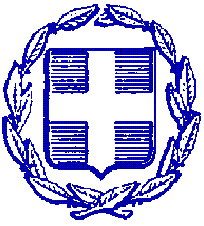 ΕΛΛΗΝΙΚΗ ΔΗΜΟΚΡΑΤΙΑΕΠΙΜΕΛΗΤΗΡΙΟ ΑΙΤΩΛΟΑΚΑΡΝΑΝΙΑΣΔΕΛΤΙΟ  ΤΥΠΟΥ              Αγρίνιο,  5 Σεπτεμβρίου 2022«Αγροτική Περιφερειακή Έκθεση Αιτωλοακαρνανίας».Το Επιμελητήριο Αιτωλοακαρνανίας επιθυμεί να ενημερώσει τα μέλη του ότι η Αγροδιατροφική Σύμπραξη Π.Δ.Ε., σε συνεργασία με τον Αγροτικό Σύλλογο Ελαιοπαραγωγών Αιτωλικού και υπό την αιγίδα της Περιφέρειας Δυτικής Ελλάδας διοργανώνει από τις 30 Σεπτεμβρίου και έως 2 Οκτωβρίου, στο Κεφαλόβρυσο Αιτωλικού, την «Αγροτική Περιφερειακή Έκθεση Αιτωλοακαρνανίας».Στην έκθεση μπορούν να συμμετέχουν επιχειρήσεις παραγωγής Αγροδιατροφικών Προϊόντων όπως: Γαλακτοκομικών, εξαιρετικών Παρθένων Ελαιολάδων, Μελισσοκομικών, Ζυμαρικών, Κρασιών, Ποτών, Γλυκισμάτων, Βιολογικών Προϊόντων, Αρωματικών Φυτών, Ελληνικών Ξηρών Καρπών, Καλλωπιστικών Φυτών κλπ καθώς και επιχειρήσεις Αγροτικών μηχανημάτων και εξοπλισμού. Η έκθεση αναμένεται να προσελκύσει πλήθος ενδιαφερομένων καθώς και να αποτελέσει σημείο συνάντησης για αγρότες, κτηνοτρόφους, εξειδικευμένο εμπορικό κοινό,  καταναλωτές και φίλους της γεύσης από τη Δυτική Ελλάδα και ευρύτερα.Παράλληλα, κατά τη διάρκεια της Έκθεσης, η Λέσχη Αρχιμαγείρων Δυτικής Ελλάδας και Πελοποννήσου -σε συνεργασία με καταξιωμένους Chefs- θα δημιουργήσει και θα προσφέρει παραδοσιακά αλλά και πρωτότυπα πιάτα για όλους τους επισκέπτες.Η Έκθεση επιμερίζεται σε 4 μεγάλες θεματικές ενότητες:Γαστρονομία: Θα εξερευνήσουμε το ανάγλυφο των γεύσεων και θα εμπλουτίσουμε τις γαστρονομικές μας εμπειρίες. Χαρακτηριστικά πιάτα της Αιτωλικής γης αλλά και ευρύτερα της μεσογειακής κουζίνας θα βρίσκονται στο επίκεντρο του γαστρονομικού ενδιαφέροντος με πλήθος γεύσεων και συνταγών, για να γευτούν οι επισκέπτες.Εκδηλώσεις με παραγωγούς από όλη την Δυτική Ελλάδα και παρουσιάσεις εξοπλισμού: Σε ειδικά διαμορφωμένο χώρο, ειδικοί αλλά και λάτρεις της αγροτικής γης, θα μοιραστούν μαζί μας προϊόντα, τεχνικές και όλες τις τελευταίες εξελίξεις στον τομέα που αφορά τον αγροτικό εξοπλισμό.Ενημερωτική Παρουσίαση για τα ιδιαίτερα χαρακτηριστικά των αγροδιατροφικών προϊόντων της Δυτικής Ελλάδας: Πως παράγονται; Που ευδοκιμούν; Πως μπορούμε να τα γευτούμε καλύτερα; Μέσα από προτάσεις και παρουσιάσεις των προϊόντων και γαστρονομικών διαδρομών θα επιδιώξουμε να φέρουμε τα προϊόντα της Δ. Ελλάδας πιο κοντά στους επισκέπτες.Παιδικό πρωϊνό: Προτάσεις για ένα γευστικό και δυναμωτικό παιδικό πρωινό σε μια προσπάθεια να γίνει μέρος της καθημερινότητας μας. Πίτες, γαλακτοκομικά, μέλι, φρούτα και χυμοί σε μια δελεαστική σύζευξη που δεν θα αφήσει ασυγκίνητους τους μικρούς μας φίλους.Από τις 30 Σεπτεμβρίου έως τις 02 Οκτωβρίου, το Κεφαλόβρυσο υποδέχεται την Ελλάδα!Έλληνες παραγωγοί θα υποδεχθούν το κοινό για να γνωρίσει και να δοκιμάσει ΠΟΠ, ΠΓΕ και ποιοτικά παραδοσιακά προϊόντα. Επιστημονικές ημερίδες και συζητήσεις. Κεράσματα, εκθετήρια, διαγωνισμός μαγειρικής, παιδικά εργαστήρια, μουσικές εκδηλώσεις και πολλά ακόμα θα βρίσκονται στο επίκεντρο της Αγροτικής Περιφερειακής Έκθεσης Αιτωλοακαρνανίας!Οι επιχειρήσεις - μέλη μας που δραστηριοποιούνται στον Αγροδιατροφικό τομέα, στην παραγωγή και στο εμπόριο Αγροτικών Μηχανημάτων & εξοπλισμού που επιθυμούν να συμμετάσχουν στην έκθεση να επικοινωνήσουν με τους υπευθύνους διοργάνωσης στα κάτωθι στοιχεία επικοινωνίας :   ΠΛΗΡΟΦΟΡΙΕΣ ΔΙΟΡΓΑΝΩΣΗΣΕΟΣΣ, Ιπποκράτους 2, 10679 ΑθήναΤηλ: 2103610265, 2103622205 & 6981313209Email:  info@edpa.grΑΠΟ ΤΗ ΔΙΟΙΚΗΣΗ